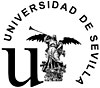 DOCUMENTACIÓN NECESARIA PARA ALTA DE TERCEROSNACIONALES Y RESIDENTESDocumento escaneado DNI/CIF/NIE.Documento escaneado que acredite la titularidad de la cuenta bancaria (Iban). En caso de no ser el titular, se necesitará orden de adeudo bancario (Sepa). Documento que acredite la dirección física o fiscal completa.EXTRANJEROSDocumento escaneado Pasaporte/Factura proveedor extranjero. Documento escaneado que acredite la titularidad de la cuenta bancaria. En caso de no ser el titular, se necesitará orden de adeudo bancario (Sepa). Es obligatorio que aporte el nombre de la entidad bancaria y código Swift. Documento que acredite la dirección física o fiscal completa, que coincida con el país del documento de identificación que aporte.